VIETNAM ZE SEVERU NA JIH A RELAXACE NA EXOTICKÉM OSTROVĚ PHU QUOC 25.2. – 10.3. 2016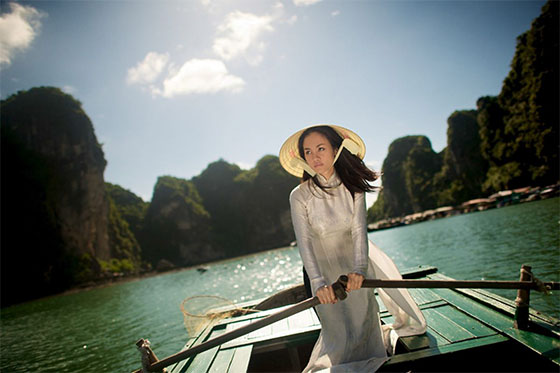 Vietnam ze severu na jihHANOJ - město plné životaLao Cai provincie na hranicích s Čínou s tradičními trhy  v Bac Ha Nádherná krajina v Sa Pa Dech beroucí zátoka Dračích perel Ha Long – jeden ze sedmi divů světového přírodního bohatství uznaných UNESCOZakázané císařské město u Hue Mramorové jeskyně s jeskynními buddhistickými chrámyMořské letovisko Hoi An, město lampiónů, krytý japonský mostDelta Mekongu Relaxace na ostrově PHU QUOC…. a mnohé další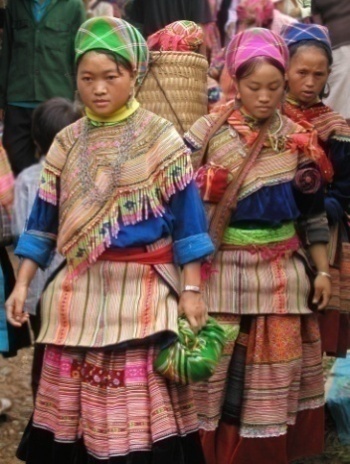 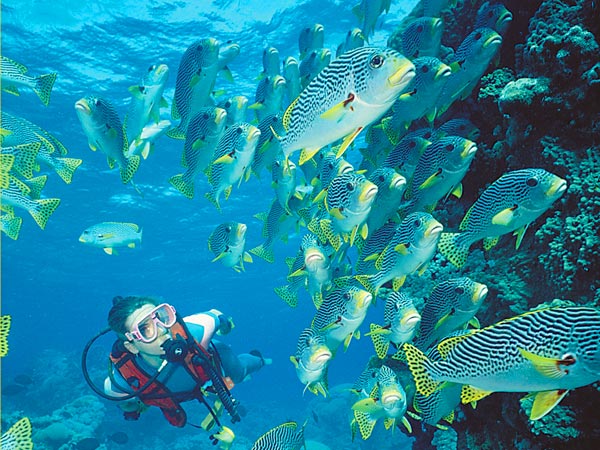 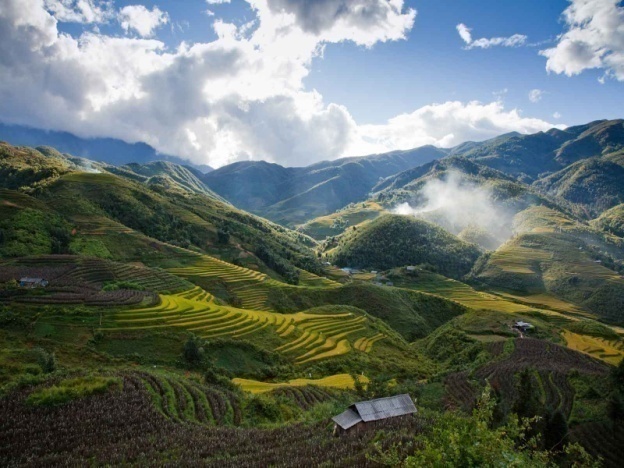 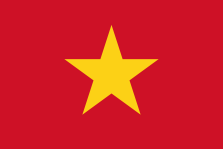 VIETNAM VE ZKRATCEVIETNAM ( Vietnamská Socialistická Republika) je nejvýchodnější zemí Indočínského poloostrova. Se svými více jak 90 miliony obyvateli je 13. nejlidnatější zemí na světě.S produkcí 39 milionů tun rýže ročně se řadí na páté místo největších světových producentů (po Číně, Indii, Indonésii a Bangladéši)Stát získal nezávislost na Čínském Impériu  v 10. století . Poté mu vládly významné Vietnamské královské  dynastie až do poloviny 19.století, kdy Indočínský poloostrov zkolonizovali  Francouzi.Nad Francouzi  Vietnamci vyhráli v 1. Indočínské válce po japonské okupaci v roce  1940 a v roce 1954 se stal stát nezávislý.Poté se země rozdělila na dva znepřátelené státy – Severní a Jižní Vietnam, jejichž konflikt vyústil ve Vietnamskou válku vedenou mezi Severem spojeným s Vietkongem a Jihem spojeným s Americkou armádou. Válka byla ukončena v roce 1975 vítězstvím Severu. Od té doby je Vietnam veden Komunistickou vládou.Vietnam uchvacuje nádhernou scenérií , pestrou přírodou, kulturními památkami a výbornou kuchyníMá 300 km dlouhé pobřeží  s rozmanitými plážemi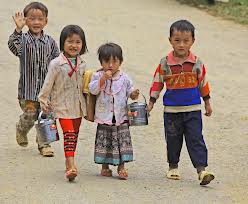 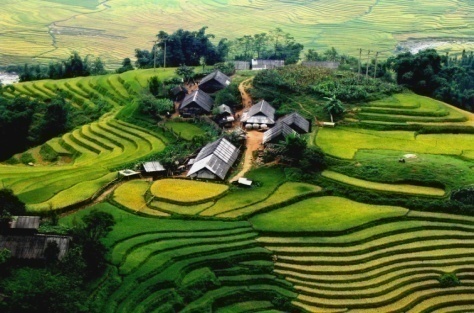 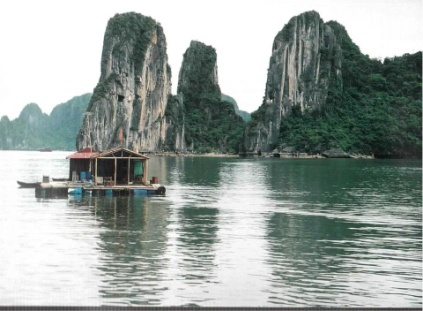 PROGRAM DEN PO DNIDEN 1Odlet z PrahyS leteckou společností Aeroflot nebo Vietnam Airlines / čas letů cca 15 hodin včetně přestupů/DEN 2Přílet do HanojeProhlídka města na rikších Prohlídka města:Komplex Ho Chin Min – mauzoleumOne pillar PagodaJezero Hoan Kiem Chrám Ngoc SonNoční vlak do Lao Cai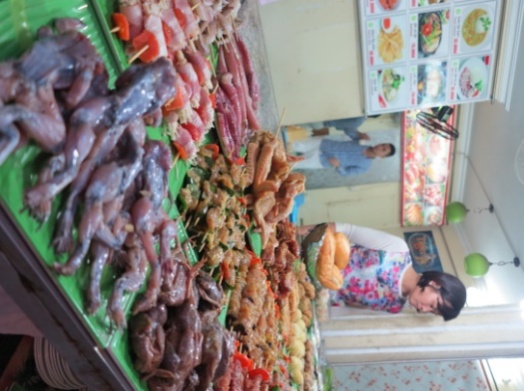 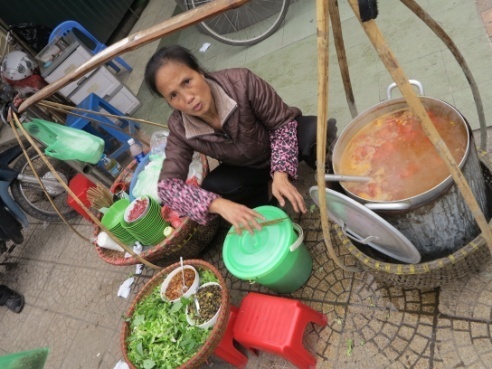 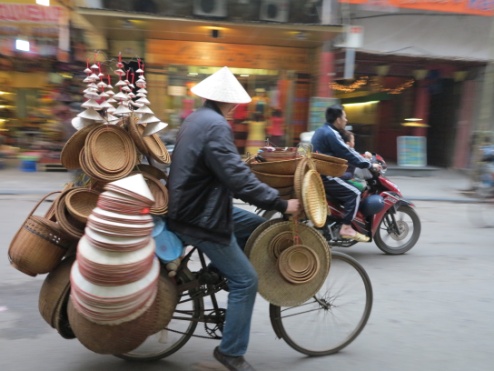 DEN 3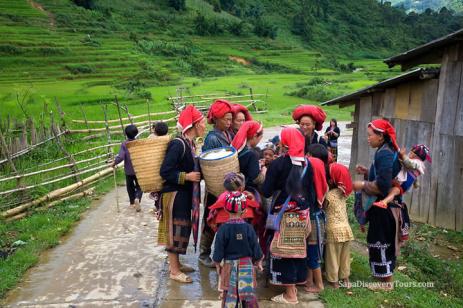 Ráno příjezd do Lao CaiPřejezd do Sapa, ubytování v hotelu Možnost výběru mezi trekem k horským kmenům nebo prohlídkou  Sapa a  vyjížďkou ke stříbrnému vodopáduVečer prohlídka městečka Sapa s možností masáží – samostatněDEN 4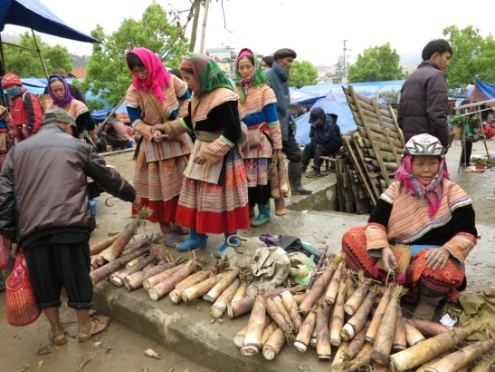 Ráno odjezd do Bac Ha Návštěva tradiční nedělních trhů v Bac HaV noci přejezd autobusem zpět do Hanoje/ po  příjezdu do Hanoje možnost návštěvy  ranních obřích velkoobchodních trhů  DEN 5Po snídani odjezd od hotelu do Ha Long Bay (cca 3 hodiny jízdy)Ubytování na lodi Odjezd mezi ostrovy v Ha Long BayOdpoledne návštěva jeskyně PřekvapeníVýšlap na vyhlídku po celé zátoceVečeře na lodi STRAVA :  plná  penze v ceně zájezdu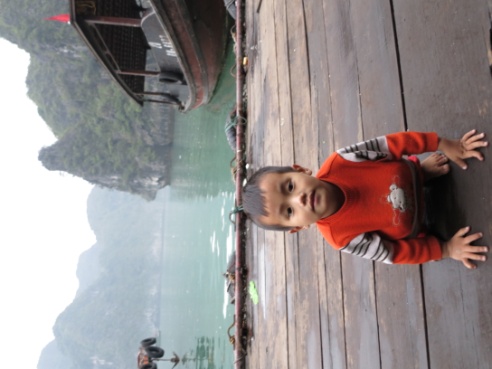 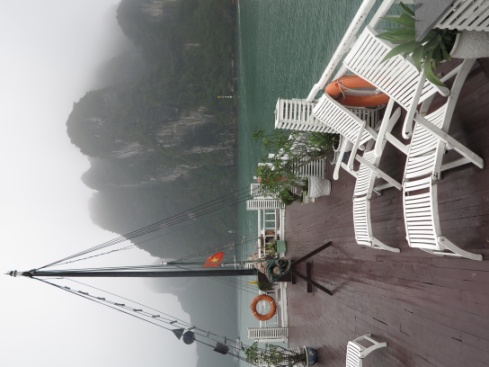 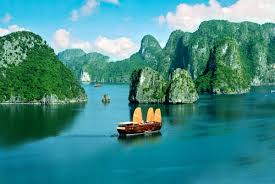 DEN 6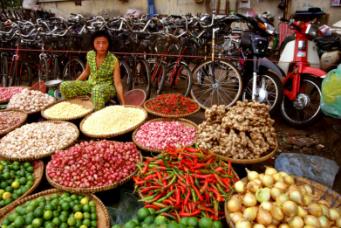 Dopoledne projížďka lodí mezi ostrůvkyOběd v přístavu Odpoledne návrat do HanojeNoční život v Hanoji DEN 7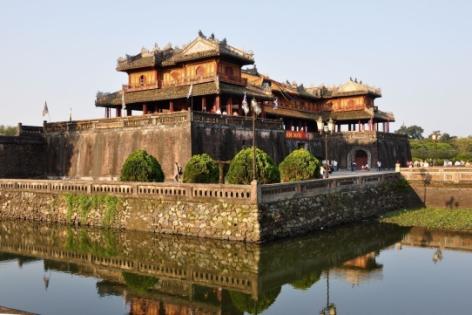 Ráno přelet do HueVečer projížďka po Parfémové řece s lokální večeří / v ceně zájezdu/  DEN 8Ráno návštěva komplexu císařského Zakázaného města Odjezd do Hoi An přes průsmyk Hai VanNávštěva komplexu Mramorových hor s magickými jeskynními Buddhistickými chrámyDEN 9Hoi An – relaxace u moře, večer na kolech do městečka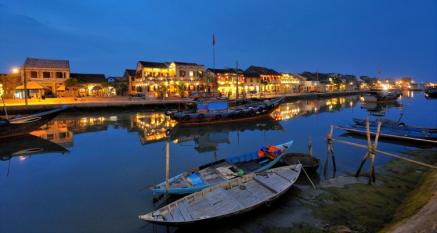 krytý japonský most, rybí trh a další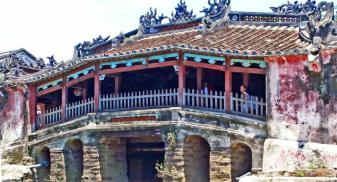 DEN 10Hoi An – ráno na pláži V poledne odlet z Danangu Do Can Tho Odpoledne projížďka na kolech mezi vesničkami a rameny Mekongu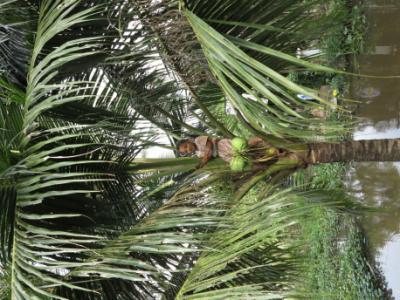 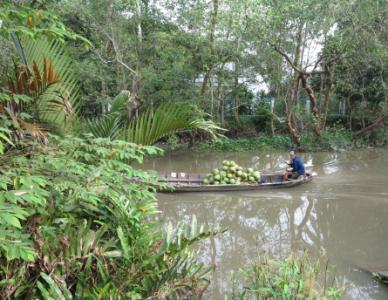 DEN 11Plovoucí trhy v Can Tho Největší trhy tohoto typu ve Vietnamu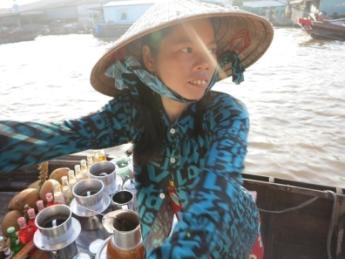 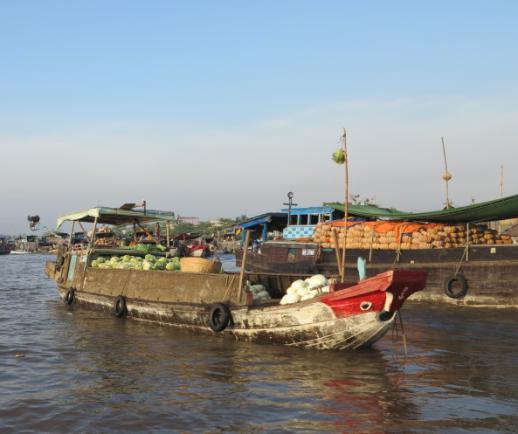 DEN 12Přelet ze Saigonu na ostrov Phu Quoc 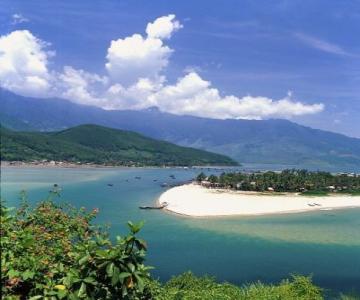 Relaxace u moře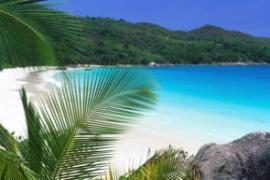 DEN 13Relaxace u mořeMožnost projížďky po ostrově na motorkách 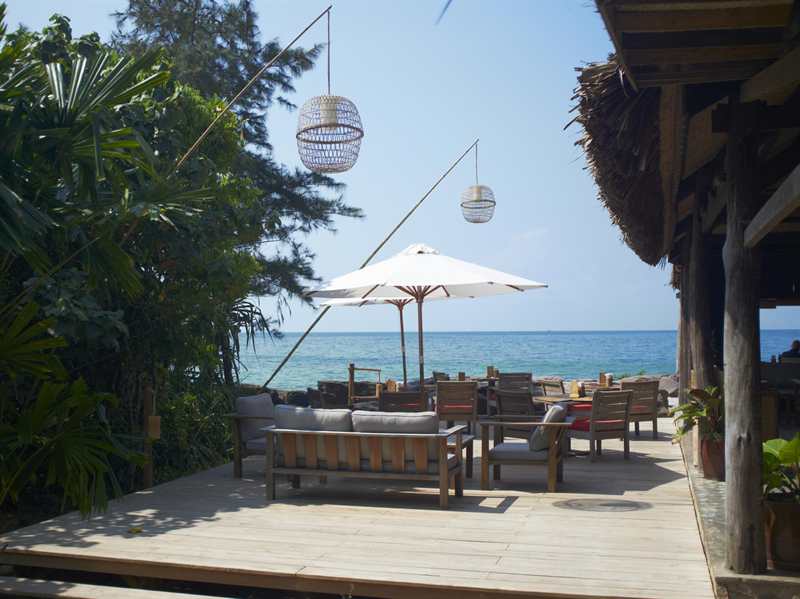 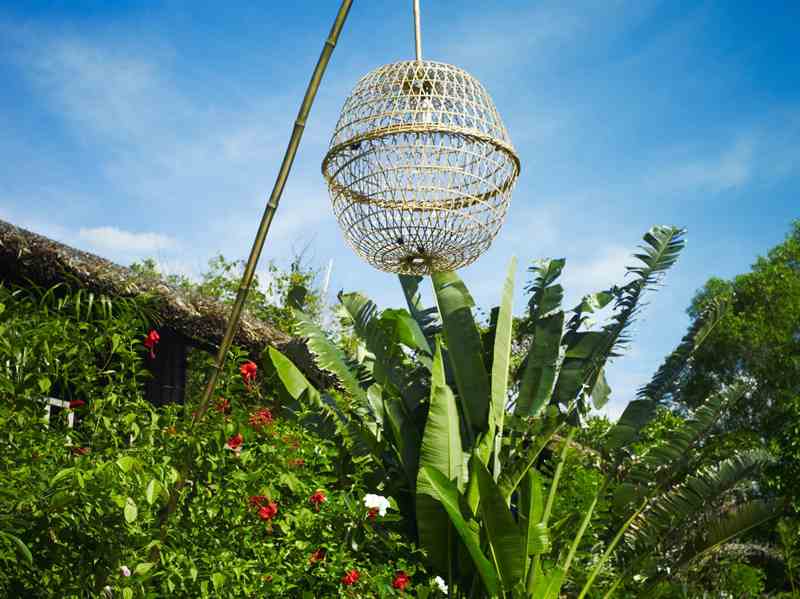 DEN  14Dopoledne let do Ho Chi Minh 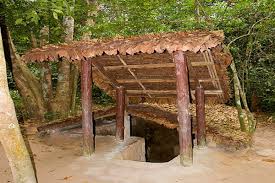 Odpoledne návštěva tunelů Cu Chi Noční Saigon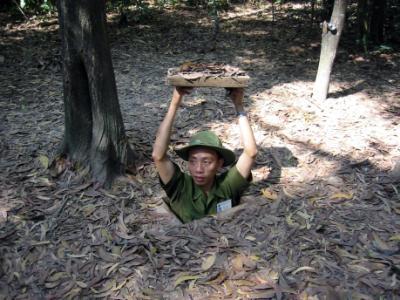 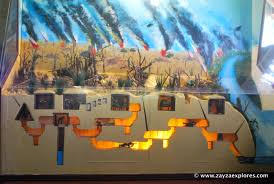 DEN  15Ráno odlet z VietnamuVečer přílet do PrahyCENA: 32.500,- KčVIETNAM – ZE SEVERU NA JIH A OSTROV PHU QUOCVIETNAM – ZE SEVERU NA JIH A OSTROV PHU QUOCVIETNAM – ZE SEVERU NA JIH A OSTROV PHU QUOCVIETNAM – ZE SEVERU NA JIH A OSTROV PHU QUOCVIETNAM – ZE SEVERU NA JIH A OSTROV PHU QUOCVIETNAM – ZE SEVERU NA JIH A OSTROV PHU QUOCDen 1Čtvrtek 25.2.Odlet Praha - HanojDen 2Pátek 26.2.Přílet do Hanoje - prohlídka města, noční vlak do Lao CaiDen 3Sobota 27.2.Příjezd do Sapa, trek mezi horskými kmeny nebo projížďka ke stříbrnému vodopádu Den 4Neděle 28.2.Tradiční nedělní trh v Bac Ha, noční autobus zpět do HanojeDen 5Pondělí 29.2.Odjezd do Ha Long Bay, Jeskyně Překvapení, přenocování v kajutách na lodiDen 6Úterý 1.3.Projížďka mezi ostrůvky, v podvečer návrat do Hanoje, noční HanojDen 7Středa 2.3.Let do Hue, večer projížďka po Parfémové řece s lokální večeříDen 8Čtvrtek 3.3.Návštěva císařského zakázaného města, přejezd do Hoi An, Mramorové jeskyněDen 9Pátek 4.3.Relaxace na pláži, večerní prohlídka Hoi An an kolechDen 10Sobota 5.3.Odlet do Can Tho, projížďka vesnicemi na kolechDen 11Neděle 5.3.Plovoucí trhy v Can ThoDen 12Pondělí 7.3.Odlet ze Saigonu na ostrov Phu QuocDen 13Úterý 8.3.Relaxace na ostrověDen 14Středa 9.3.Ráno odlet do Saigonu, návštěva tunelů Cu ChiDen 15Čtvrtek 10.3.Brzy ráno odlet z  HCM, v noci přílet do PrahyCENA ZAHRNUJE:Veškeré lokální přelety  (4 přelety ) a transport ve VietnamuUbytování se snídaní v hotelech standardu 3***Ubytování + Plnou penzi na lodi v Halong BayPopsaný program včetně vstupů /v hodnotě 8.500,- Kč/Víza do VietnamuČesky mluvícího průvodce po celou dobu Pojištění CK proti úpadkuCENA NEZAHRNUJE:Letenku Praha – Hanoj,  Saigon – Praha / cca 15.500,-  až 19.000,- Kč dle termínu rezervace/Individuální cestovní pojištěníObědy a večeře DOPORUČENÍKapesné na stravu / cca 200,- Kč na den – budeme se většinou stravovat společně v rámci cestování a výletů v místních restauracích, kde je výborné a levné jídlo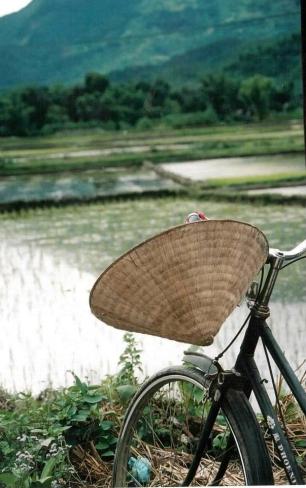 